Projektantrag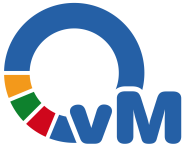 Abschlussprojekt der Fachschule für TechnikOskar-von-Miller-Schule KasselProjektantragAbschlussprojekt der Fachschule für TechnikOskar-von-Miller-Schule Kassel	  Computersystem- und Netzwerktechnik	  Energietechnik und Prozessautomatisierung	  Gebäudesystemtechnik	  Technische Betriebswirtschaft	  Computersystem- und Netzwerktechnik	  Energietechnik und Prozessautomatisierung	  Gebäudesystemtechnik	  Technische BetriebswirtschaftThema (Arbeitstitel):Thema (Arbeitstitel):Auftraggeber:Betreuer OvM:Zweitgutachter OvM:Beginn:Präsentation:   Frühjahr 20___   Herbst 20___Projektbeschreibung:Projektbeschreibung:Auftraggeber:..........................	...................................(Datum)			(Unterschrift)Projektbetreuer/innen OvM: ..........................	...................................(Datum)			(Unterschrift Betreuer)..........................	...................................(Datum)			(Unterschrift Zweitgutachter)Projektteilnehmer/innen:...................................................	..............................(Name, Semester)				(Unterschrift)...................................................	..............................(Name, Semester)				(Unterschrift)...................................................	..............................(Name, Semester)				(Unterschrift)